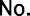 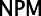 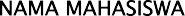 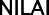 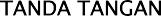 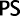 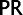 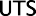 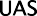 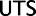 Catatan :	MEDAN....................................................................P ersentase PenilaianPS	: Partisipasi	10%PR	: Tugas dan Aktivitas di Dalam Kelas	50%UTS   : Ujian Tengah Semester	15%UAS   : Ujian Akhir Semester	25%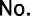 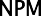 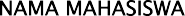 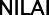 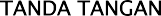 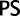 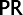 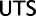 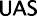 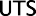 Catatan :	MEDAN....................................................................P ersentase PenilaianPS	: Partisipasi	10%PR	: Tugas dan Aktivitas di Dalam Kelas	50%UTS   : Ujian Tengah Semester	15%UAS   : Ujian Akhir Semester	25%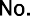 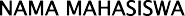 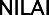 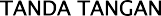 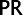 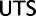 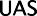 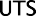 Catatan :	MEDAN....................................................................P ersentase PenilaianPS	: Partisipasi	10%PR	: Tugas dan Aktivitas di Dalam Kelas	50%UTS   : Ujian Tengah Semester	15%UAS   : Ujian Akhir Semester	25%Catatan :	MEDAN....................................................................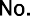 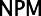 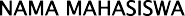 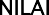 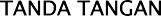 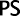 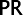 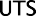 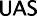 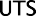 P ersentase PenilaianPS	: Partisipasi	10%PR	: Tugas dan Aktivitas di Dalam Kelas	50%UTS   : Ujian Tengah Semester	15%UAS   : Ujian Akhir Semester	25%K isaran Penentuan Nilai	Diketahui OlehWakil Dekan Bidang Akademik* Beri tanda X bagi peserta yang tidak hadir	 VIRDA ZIKRIA, SP, M.Sc NIDN.0123069201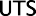 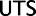 Catatan :	MEDAN....................................................................P ersentase PenilaianPS	: Partisipasi	10%PR	: Tugas dan Aktivitas di Dalam Kelas	50%UTS   : Ujian Tengah Semester	15%UAS   : Ujian Akhir Semester	25%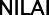 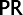 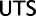 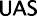 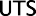 Catatan :	MEDAN....................................................................P ersentase PenilaianPS	: Partisipasi	10%PR	: Tugas dan Aktivitas di Dalam Kelas	50%UTS   : Ujian Tengah Semester	15%UAS   : Ujian Akhir Semester	25%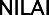 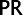 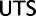 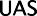 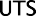 Catatan :	MEDAN....................................................................P ersentase PenilaianPS	: Partisipasi	10%PR	: Tugas dan Aktivitas di Dalam Kelas	50%UTS   : Ujian Tengah Semester	15%UAS   : Ujian Akhir Semester	25%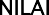 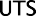 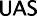 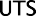 Catatan :	MEDAN....................................................................P ersentase PenilaianPS	: Partisipasi	10%PR	: Tugas dan Aktivitas di Dalam Kelas	50%UTS   : Ujian Tengah Semester	15%UAS   : Ujian Akhir Semester	25%K isaran Penentuan Nilai	Diketahui OlehWakil Dekan Bidang Akademik* Beri tanda X bagi peserta yang tidak hadir	 VIRDA ZIKRIA, SP, M.Sc NIDN.0123069201Kode Mata KuliahTingkat/Semester Dosen Pengasuh: AGB22059: VII / 7: VIRDA ZIKRIA, SP, M.ScKode Mata KuliahTingkat/Semester Dosen Pengasuh: AGB22059: VII / 7: VIRDA ZIKRIA, SP, M.ScDosen Penguji:Dosen Penguji:Hari/Tanggal:Hari/Tanggal: KAMIS / 03 FEBRUARI 2022Waktu:Waktu: 13:00-15:30 WIBKelas/Ruang:Kelas/Ruang: A3 / R.III.1No.NPMNAMA MAHASISWANILAINILAINILAINILAITANDA TANGANTANDA TANGANNo.NPMNAMA MAHASISWAPSPRUTSUASUTSUAS1.188220101ALVINA YULIANDA2.188220102RAHMAD FAUZI3.188220103SYAHDANI SIREGAR4.188220104SANDO LIPARDO PURBA5.188220105PUTRI BRIZITA SIMORANGKIR6.188220107WENI VERONIKA SINAGA7.188220109NOVA GRECIA MALAU8.188220110ERNI HERVIKA9.188220112FANDIWA ANSAR10.188220113YOHANNES SYAHPUTRA BANJARNAHOR11.188220115YONGKI SAFITRI NAIBAHO12.188220116PUTRI WAHYUNI OPU SUNGGU13.188220117JANUARDO SIMANJUNTAK14.188220118DONI KURNIAWAN15.188220119JESICA CKRISTANTI BR DAMANIK16.188220120BELLA SAFITRI17.188220122WICKY WINANSIH PURBA18.188220123ALNARDO YONATAN SEMBIRING PELAWI19.188220124WINDA SAPUTRIANI SARAGIH20.188220125MICHAEL VALENTINO GULOKode Mata KuliahTingkat/Semester Dosen Pengasuh: AGB22059: VII / 7: VIRDA ZIKRIA, SP, M.ScKode Mata KuliahTingkat/Semester Dosen Pengasuh: AGB22059: VII / 7: VIRDA ZIKRIA, SP, M.ScDosen Penguji:Dosen Penguji:Hari/Tanggal:Hari/Tanggal: KAMIS / 03 FEBRUARI 2022Waktu:Waktu: 13:00-15:30 WIBKelas/Ruang:Kelas/Ruang: A3 / R.III.1No.NPMNAMA MAHASISWANILAINILAINILAINILAITANDA TANGANTANDA TANGANNo.NPMNAMA MAHASISWAPSPRUTSUASUTSUAS21.188220126YUHDA AFDI HANIFA SIREGAR22.188220128ORLIN SITOPU23.188220129ALKA HASRUL DINATA24.188220130APRIO CHRIS DODY MANALU25.188220131NABILA SALMA IVANA PUTRI26.188220132TWOSIN LUMINTANG NABABAN27.188220133OCTAVIANI PANJAITAN28.188220134MELINI PUTRIANA SIRAIT29.188220135SANTI ELPIDARIA SIPAYUNG30.188220136PRI INDAH FERAYANTI GURNING31.188220137CANDRA VITRIA32.188220138DICKY OLOAN MANULLANG33.188220139HOIRUL AKBAR SIMARMATA34.188220140PUTRI FAHIRA RUWAIDAH35.188220141MUGNI AKBAR MAULANA36.188220142MARIA LUBIS37.188220144ONE THREE DALIMUNTHE38.188220145DEDI SAPUTRA L39.188220146RICO PRAMUDIA40.188220148RUBEN ESTOMIHI NABABANKode Mata Kuliah Tingkat/SemesterDosen Pengasuh: AGB22059: VII / 7: VIRDA ZIKRIA, SP, M.ScKode Mata Kuliah Tingkat/SemesterDosen Pengasuh: AGB22059: VII / 7: VIRDA ZIKRIA, SP, M.ScDosen Penguji:Dosen Penguji:Hari/Tanggal:Hari/Tanggal: KAMIS / 03 FEBRUARI 2022Waktu:Waktu: 13:00-15:30 WIBKelas/Ruang:Kelas/Ruang: A3 / R.III.1No.NPMNAMA MAHASISWANILAINILAINILAINILAITANDA TANGANTANDA TANGANNo.NPMNAMA MAHASISWAPSPRUTSUASUTSUAS41.188220149YANTO TRISMAN GEA42.188220150NURFADILLAH AZMI SIPAHUTAR43.198220101JOSVANDES HUTAURUK.44.198220104ANDRE PRANANTA SEMBIRING45.198220107MUHAMMAD TAUFIK HIDAYAT NASUTION46.198220111JUNIATI NAINGGOLAN47.198220112HERTUTI WIJAYA DAMANIK48.198220116DESI RENI BUTAR BUTAR49.198220121SIMRA SARAGIH50.198220122JESI TIARA LESTARI SIAHAAN51.198220126JONATAN GABRIEL SIPANGKAR52.198220128JHON HENDRA RAMBE53.198220130FELIX TRINIDAD SILALAHI54.198220132RIZAL NURDIN RIFAI55.198220136MARIA FRANSISKA DOLOK SARIBU56.198220138ANDRIANY FEBRIYANA MAGDALENA SINAGA57.198220140REGINA SIAMBATON58.198220141DELEA INDYANI59.198220144EGA VINANSYAH60.198220146LARAS FEBIAN ZULHA LUBISKode Mata KuliahTingkat/Semester Dosen Pengasuh: AGB22059: VII / 7: VIRDA ZIKRIA, SP, M.ScKode Mata KuliahTingkat/Semester Dosen Pengasuh: AGB22059: VII / 7: VIRDA ZIKRIA, SP, M.ScDosen Penguji:Dosen Penguji:Hari/Tanggal:Hari/Tanggal: KAMIS / 03 FEBRUARI 2022Waktu:Waktu: 13:00-15:30 WIBKelas/Ruang:Kelas/Ruang: A3 / R.III.1No.NPMNAMA MAHASISWANILAINILAINILAINILAITANDA TANGANTANDA TANGANNo.NPMNAMA MAHASISWAPSPRUTSUASUTSUAS61.198220147SELISIH ARI MARAKode Mata KuliahTingkat/Semester Dosen Pengasuh: AGB22059: VII / 7: VIRDA ZIKRIA, SP, M.ScKode Mata KuliahTingkat/Semester Dosen Pengasuh: AGB22059: VII / 7: VIRDA ZIKRIA, SP, M.ScDosen Penguji:Dosen Penguji:Hari/Tanggal:Hari/Tanggal: KAMIS / 03 FEBRUARI 2022Waktu:Waktu: 13:00-15:30 WIBKelas/Ruang:Kelas/Ruang: A4 / R.III.1No.NPMNAMA MAHASISWANILAINILAINILAINILAITANDA TANGANTANDA TANGANNo.NPMNAMA MAHASISWAPSPRUTSUASUTSUAS1.188220121SRI WINARTI HASIBUAN2.188220151SAHDON PARDINGATAN ARUAN3.188220153IWAN GAURIFA4.188220154MELLY RAHMA FAZRI5.188220155OKTIA FEBRIANA6.188220157DITO ARIEF PURIANTO7.188220160ANNISAH MONICA MALTINI SIREGAR8.188220161YUSRIL MAHENDRA9.188220162HANDIKO PASUGIAN SINAGA10.188220166SUPRATTO SITOMPUL11.188220168DIANA AGUSTINA RITONGA12.188220171SUDIRMAN SITUMORANG13.188220172FEBRY PEBRYANI SARAGIH14.188220173ZULFIRMAN SIAHAAN15.188220175ELISABET LOI16.188220176KELVIN PANDAPOTAN17.188220177ENDANG ERYANA HAPSARI SIMBOLON18.188220178AYU LESTARI19.188220179DICKY PERMADA DEPARI20.188220180NICO MARTIN S PANDIAKode Mata KuliahTingkat/Semester Dosen Pengasuh: AGB22059: VII / 7: VIRDA ZIKRIA, SP, M.ScKode Mata KuliahTingkat/Semester Dosen Pengasuh: AGB22059: VII / 7: VIRDA ZIKRIA, SP, M.ScDosen Penguji:Dosen Penguji:Hari/Tanggal:Hari/Tanggal: KAMIS / 03 FEBRUARI 2022Waktu:Waktu: 13:00-15:30 WIBKelas/Ruang:Kelas/Ruang: A4 / R.III.1No.NPMNAMA MAHASISWANILAINILAINILAINILAITANDA TANGANTANDA TANGANNo.NPMNAMA MAHASISWAPSPRUTSUASUTSUAS21.188220183RISKI RAMADANI22.188220184SYAVA ELENA NURAINI BR. SILABAN23.188220185ARI SANJAYA24.188220188NOVITA SARI25.188220189DIEON PRANATA NAINGGOLAN26.188220190LILIS JUMIATI27.188220191WAN ADI WIJAYA28.188220192OBIRIANUS HALAWA29.188220194AGUNG PRANOTO30.188220195DENDI PRADANA31.188220196DICKY IRAWAN TARIGAN32.188220198HERI KURNIAWAN33.188220199MHD. JIHANSYAH HENDRY34.188220200DEWI YANTI BR. BUTAR BUTAR35.188220201PUTRI NURSANTI36.188220202DIKI PRATAMA LUBIS37.198220152IRFAN NATHANAEL SIREGAR38.198220153PUTRI RAHAYU39.198220156FRANS SISCUS HALAWA40.198220157AYU EXTIPAKode Mata Kuliah Tingkat/SemesterDosen Pengasuh: AGB22059: VII / 7: VIRDA ZIKRIA, SP, M.ScKode Mata Kuliah Tingkat/SemesterDosen Pengasuh: AGB22059: VII / 7: VIRDA ZIKRIA, SP, M.ScDosen Penguji:Dosen Penguji:Hari/Tanggal:Hari/Tanggal: KAMIS / 03 FEBRUARI 2022Waktu:Waktu: 13:00-15:30 WIBKelas/Ruang:Kelas/Ruang: A4 / R.III.1No.NPMNAMA MAHASISWANILAINILAINILAINILAITANDA TANGANTANDA TANGANNo.NPMNAMA MAHASISWAPSPRUTSUASUTSUAS41.198220158IRVAN HOTMANDO SIMARMATA42.198220159PUTRI INDAH SARI BR GINTING43.198220160MARKUS BUHA AMANDO PURBA44.198220161TIO PANNI LUMBAN BATU45.198220162RIZKY ADELIA46.198220166VEDRO ZENENDI SINAGA47.198220169SUGIARTI SIANIPAR48.198220170ARI KURNIAWAN49.198220172LUTFIYAH SYAHFITRI50.198220174AGUSTINUS ROY MARTIN SIAHAAN51.198220175JEPRI ERDIANTO LUMBANRAJA52.198220176NIA SUNDARI53.198220177MUHAMMAD YUDI KURNIAWAN54.198220180NOVERLIANUS ZAI55.198220181ZAINUL AKBAR56.198220182AMEYLIA FRIDEYANTI BR BARUS57.198220183HASRAT JAN KRISMAN LAOLI58.198220184DINA CHRISTYANI MANURUNG59.198220188WINDA SARI BR GULTOM60.198220189ALFANDI ZAMILIKode Mata KuliahTingkat/Semester Dosen Pengasuh: AGB22059: VII / 7: VIRDA ZIKRIA, SP, M.ScKode Mata KuliahTingkat/Semester Dosen Pengasuh: AGB22059: VII / 7: VIRDA ZIKRIA, SP, M.ScDosen Penguji:Dosen Penguji:Hari/Tanggal:Hari/Tanggal: KAMIS / 03 FEBRUARI 2022Waktu:Waktu: 13:00-15:30 WIBKelas/Ruang:Kelas/Ruang: A4 / R.III.1No.NPMNAMA MAHASISWANILAINILAINILAINILAITANDA TANGANTANDA TANGANNo.NPMNAMA MAHASISWAPSPRUTSUASUTSUAS61.198220192JOHANNES MELPITA BR MUNTHE62.198220194ROSMALINDA BR SEBAYANG63.198220195VERONICA FEBRIYANTI THERESIA MARPAUNG64.198220197NUR AINUN SIMARGOLANG65.198220199HERU ANGRIAWAN66.198220203ALHAFIZY SIREGAR67.198220206FRANS SEDA SARAGI68.198220207MUHAMMAD NUR HIHSAN69.198220208DANIEL SURYA AMAN SIREGAR70.198220209TIRAHMAINI RITONGA